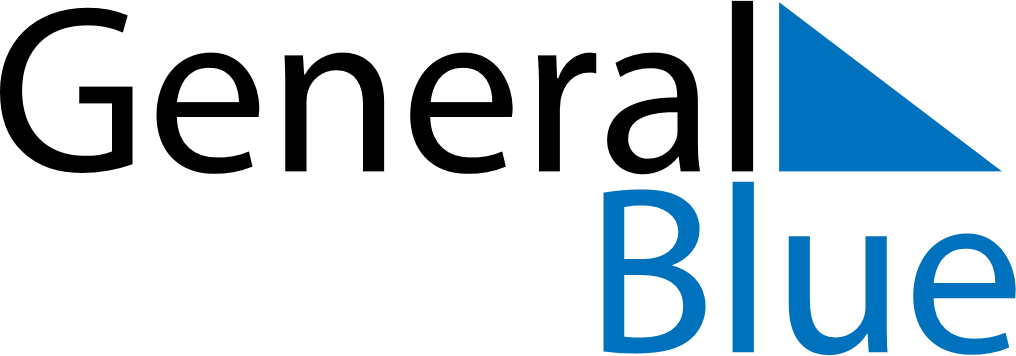 July 2022July 2022July 2022July 2022UruguayUruguayUruguayMondayTuesdayWednesdayThursdayFridaySaturdaySaturdaySunday122345678991011121314151616171819202122232324Constitution Day2526272829303031